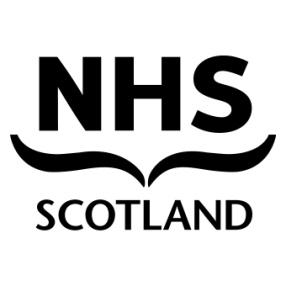 NHS Education for GP FELLOWSHIP INFORMATION 2019Health Inequality Fellowship – Job InformationJob Reference: ????BRWest of Scotland 1 wte, South East of Scotland 0.5 wte & East of Scotland 0.5 wteBackgroundInequality in Health and in the provision and quality of health care services is a key policy issue in .  Inequalities in Health and Healthcare are both closely linked to socio-economic deprivation. In such areas of high deprivation, the concentration of health and social problems results in levels of need and demand that place substantial and continuous pressures on GPs and Primary Healthcare Teams.  PurposeTo increase skills in General Practice and to develop specific skills related to Health Inequality which are relevant to the health needs of .  The Fellowship is particularly suited to doctors who have recently completed GP Specialty Training and have some previous experience of working in a deprived area.Structure of the FellowshipThe Fellowship has three components:Clinical component – In the West of Scotland Fellowship this normally consists of five sessions per week working in the Homeless Unit. In the South East and East there will be 2/3 sessions in the Access practice.  This includes the provision of general medical services but with an emphasis on the general practice aspects of high deprivation.Local Academic component (West of Scotland post) – this consists of modules related to inequalities in health and healthcare.  The University of Glasgow Masters of Primary Care would be an appropriate source.Academic –the Fellow will undertake a project of their own choice related to Health Inequalities in the community.  This could be part of a Masters in Primary Care.Terms and ConditionsSalarySalary will be £55,874pa for the full-time post and £27,937pa for the half-time posts. This figure is based on the trainee base salary point 03 on the salary scale; £38,534 plus 45%. This arrangement reflects the unique educational nature of the post. Superannuation is payable on the base part of the salary only. Any 2019/20 salary uplift will be applied.If the post holder does not hold a valid  driving licence, the ability to travel and organise suitable alternative transport will be necessary. Travel expenses incurred as a result of the need to travel will be reimbursed as per NES policy.Study LeaveA sum of £1,000 per annum inclusive of fees for all education activities, travel and subsistence.DisclosurePre-employment checks may be undertaken and appointments will be subject to satisfactory clearances.Health ScreeningAll appointments will be subject to satisfactory health clearance and pre-employment health checks may be required.Maternity Leave and PayThe maternity policy of the employing organisation will apply to this post.RelocationAny request for relocation should be discussed at interview and approved in writing by the employing organisation in advance of appointment.Medical DefenceAs a NES employee, crown indemnity will cover any activities done as part of the Fellowship. Fellows need separate medical defence cover for any clinical work provided independently of the FellowshipThe Fellow will be responsible for notifying their Medical Defence body of the expected programme to ensure that there is a clear balance between crown indemnity, clinical indemnity and personal indemnity cover as appropriate to cover their fellowship and other external commitments.  Medical Defence subscriptions will not be reimbursed by NES.HolidaysAnnual leave and public/local holidays will be in line with the employer’s contractual terms and conditions.Hours of WorkWorking patterns will be agreed with the Fellowship Co-ordinator.Discipline and Grievance ProceduresThe contractual employer’s policies and procedures will apply.Sick PayThe contractual employer’s policies and procedures will apply.The Terms and Conditions above are for information purposes only and may be subject to variation.  They do not form the basis of a legal contract.Support and Accountability of FellowshipIt is anticipated that the Fellow will be supported in the following way:Local Fellowship Supervisor – this individual will be responsible for the general support and progress of the Fellowship and will be appointed prior to the commencement of the Fellowship.  The Supervisor will normally be based within the general practice to which the Fellow is attached and will agree the general direction of the educational component. This arrangement may vary in the different regions.  An educational contract will be drawn up between the practice and the Fellow and approved by the Director of Postgraduate GP Education.Further InformationFor further information please contact the following:Health Inequality Fellowship Co-ordinator Prof Moya H KellyMoya.kelly@nes.scot.nhs.uk and/ or discussion with current post-holder(s) could be arranged if desiredNHS Education for ScotlandHealth Inequality Fellowship – Person SpecificationFACTORSFACTORSFACTORSFACTORSCRITERIA (examples)ApplicationInterviewEducation and Professional QualificationsEducation and Professional QualificationsEssentialEssentialMBChB or equivalent primary medical degree Satisfactory completion of a GP Specialty Training Programme within the last 5 years (CCT or CEGPR) prior to commencing the FellowshipRegistered with GMC on the GP Register with a licence to practiceDoctors from overseas wishing to be considered for these fellowships will need to achieve an overall score of 7.5 out of 9 in the International English Language Testing System (IELTS) test.√√√√DesirableDesirableExperience/Training (including research if appropriate)Experience/Training (including research if appropriate)EssentialEssentialExperience of working in UK  GP NHSEligible to join Health Board Performers List√√DesirableDesirableOther relevant Postgraduate DiplomasExperience of working in areas of deprivation√Specific aptitude and abilitiesSpecific aptitude and abilitiesEssentialEssentialIs able to articulate the core values of general practice and medical education.Some understanding of the range of problems related to Health Inequalities  in Scotland.Evidence of personal initiative in achieving educational objectives.Evidence/      demonstration of self      directed learning√√          √    √√√√√DesirableDesirableInsight into areas requiring further trainingEvidence of exceptional achievement personal/professional√√√√Interpersonal skillsEssentialEssentialSome understanding of the range of problems facing healthcare in ScotlandCommitment to partnership and collaborative workingCommitment to working in the areas of deprivationSome understanding of the range of problems facing healthcare in ScotlandCommitment to partnership and collaborative workingCommitment to working in the areas of deprivation√√√√√√√DesirableDesirableAdaptable to working in a variety of workplaces over the Fellowship periodEvidence of awareness of own development needsAdaptable to working in a variety of workplaces over the Fellowship periodEvidence of awareness of own development needs√√√√